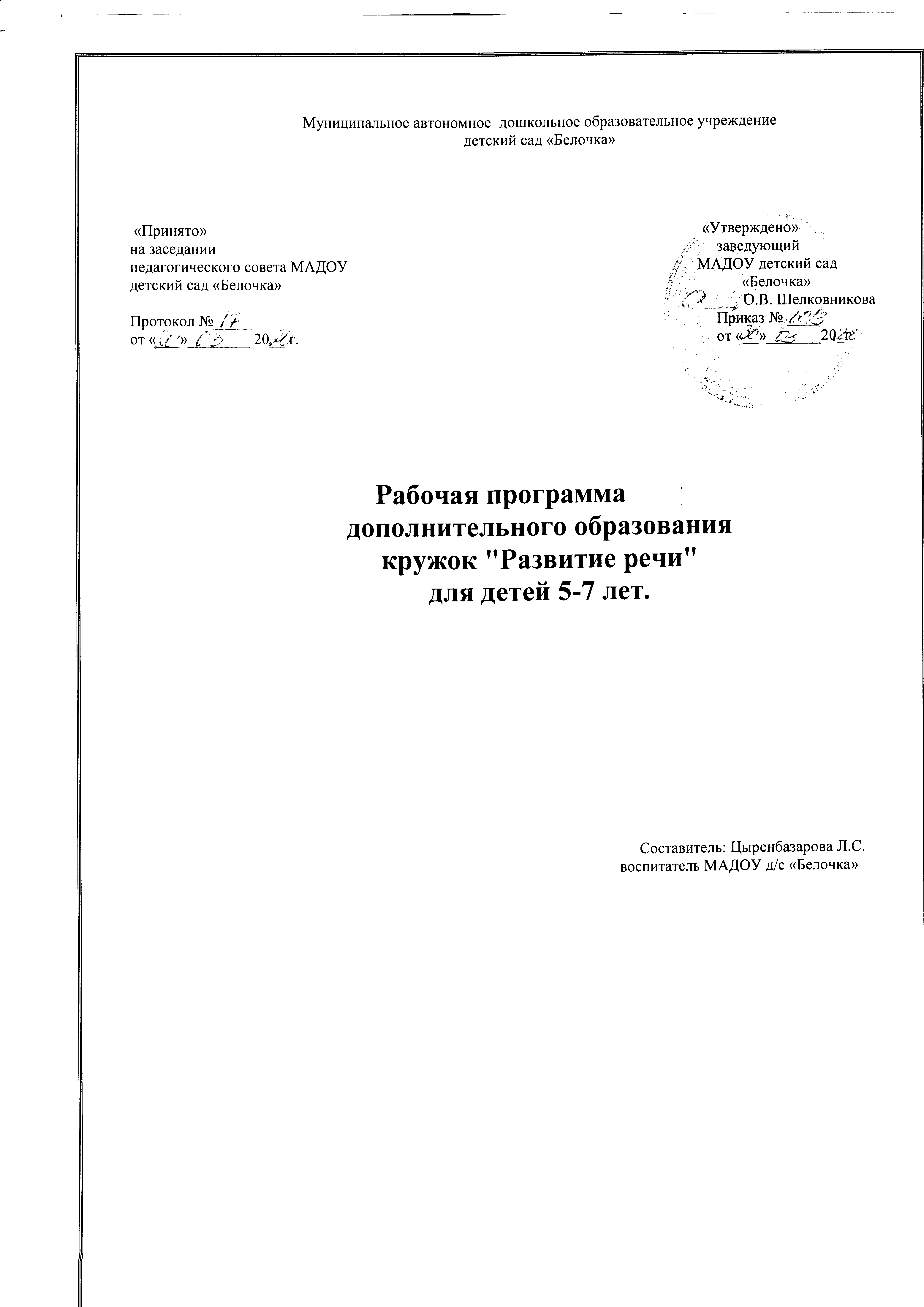 СОДЕРЖАНИЕЦЕЛЕВОЙ РАЗДЕЛПояснительная запискаРабота по развитию речи детей занимает одно из центральных мест в дошкольной образовательной организации. Это объясняется важностью периода дошкольного детства в речевом становлении ребенка.Значимость речевого развития дошкольников подтверждается и Федеральным государственным образовательным стандартом дошкольного образования (далее – ФГОС ДО), в котором выделена образовательная область«Речевое развитие». В соответствии с ФГОС ДО речевое развитие детей дошкольного возраста включает овладение речью как средством общения и культуры; обогащение активного словаря; развитие связной, грамматически правильной диалогической и монологической речи; развитие речевого творчества; развитие звуковой и интонационной культуры речи, фонематического слуха; знакомство с книжной культурой, детской литературой, понимание на слух текстов различных жанров детской литературы; формирование звуковой аналитико-синтетической активности как предпосылки обучения грамоте.Стратегия современного обучения родному языку заключается в его направленности не просто на формирование определенных знаний, умений и навыков, а на воспитание и развитие личности ребенка, его теоретического мышления, языковой интуиции и способностей, на овладение культурой речевого общения и поведения.Дошкольный возраст – это период активного усвоения ребенком разговорного языка, становления и развития всех сторон речи – фонетической, лексической, грамматической. Полноценное владение родным языком в дошкольном детстве является необходимым условием решения задач умственного, эстетического и нравственного воспитания детей в максимально сенситивный период развития. Чем раньше будет начато обучение родному языку, тем свободнее ребенок будет им пользоваться в дальнейшем. Это фундамент для последующего систематического изучения родного языка.Состояние развития речи детей дошкольного возраста на современном этапе ученые характеризуют как крайне неудовлетворительное (Т.И.Гризик, Л.Е.Тимощук, О.С.Ушакова и др.) и отмечают необходимость целенаправленно обновления и систематизации речевой работы в дошкольных образовательных организациях. Данное обстоятельство диктует необходимость рассмотрения классического подхода к организации работы по речевому развитию детей дошкольного возраста в условиях реализации ФГОС ДО.Рабочая программа кружка «Развитие речи» направлена на развитие речи детей дошкольного возраста (5-7лет).Программа	разработана	в	соответствии	с	требованиями	основных нормативных документов:Постановлением Главного санитарного врача Р.Ф. от 15.05.2013 № 26 «Об утверждении СанПиН 2.4.1.3049-13 «Санитарно-эпидемиологические требования к устройству, содержанию и организации режима работы дошкольных образовательных организаций».Приказом Министерства образования и науки Р.Ф. от 17.10.2013 № 1155«Об утверждении федерального государственного образовательного стандарта дошкольного образования (далее – ФГОС ДО).Программа	кружка	«Развитие речи»	разработана	с	учётом парциальной программы по развитию речи дошкольников Ушаковой О.С.Срок реализации Программы – 2 года.Цель и задачи ПрограммыЦель: Создание условий для овладение нормами и правилами родного языка и развитие языковых способностей у детей дошкольного возраста.Задачи:Учить детей овладевать родным языком.Развивать свободное общение со взрослыми и детьми.Развивать у воспитанников всех компонентов устной речи (лексической стороны, грамматического строя речи, произносительной стороны речи).Развитие коммуникативных способностей.Развивать связную речь (диалогической и монологической форм).Воспитание звуковой и лексической культуры речи.Принципы и подходы	к формированию ПрограммыВ основе программы лежит комплексный подход, который направлен на решении разных, но взаимосвязанных задач, охватывающих разные стороны речевого развития (фонетическую, лексическую, грамматическую), и на их основе, на решение главной задачи — развитие связной речи.Программа основывается на принципах:принцип преемственности, который осуществляется в двух формах: линейной и концентрической. Решение каждой речевой задачи (воспитание звуковой культуры, формирование грамматического строя, словарная работа, развитие связной речи) осуществляется, прежде всего, линейно, поскольку от группы к группе постепенно усложняется материал внутри каждой задачи, варьируются сочетаемость упражнений, их смена и взаимосвязь;- принцип взаимосвязи - обогащение и активизация словаря, формирование грамматической стороны речи, воспитание звуковой культуры речи, развитие элементарного осознания языковых явлений;-принцип наглядности обеспечивает создание наглядных представлений о предметах и явлениях окружающего мира, от которых зависит эффективность обучения родному языку, данный принцип осуществляется при помощи лингвистических (контекст, толкование новых слов, подбор синонимов и антонимов) и экстралингвистических средств (изобразительные средства, невербальные средства, демонстрация предметов и наблюдение явлений окружающей действительности);-принцип доступности и посильности реализуется в делении речевого материала на этапы и в подаче его небольшими дозами, соответственно возрастным особенностям становления речи детей;-принцип обеспечения активной речевой практики выражается в том, что язык усваивается в процессе его употребления, речевой практики, речевая активность является одним из основных условий своевременного речевогоразвития ребенка - это не только говорение, но и слушание, восприятие речи, данный принцип предусматривает создание условий для широкой речевой практики всех детей в разных видах деятельности;Большинство занятий построено по тематическому принципу, упражнения и высказывания детей начинают, продолжают, и развивать одну тему.Следует помнить, что соотношение компонентов процесса речевого развития и принципов обучения речи является не абсолютным, а относительным с точки зрения доминирующего влияния того или иного принципа на соответствующий компонент. Важно иметь в виду, что любой предшествующий принцип имеет отношение ко всем другим последующим компонентам обучения, подобно тому, как задачи определяют содержание обучения, методы - выбор форм организации обучения.Значимые для реализации Программы характеристикиВозрастные особенности детей дошкольного возрастаСтаршая группа(5-6 лет)Продолжает совершенствоваться речь, в том числе ее звуковая сторона. Развиваются фонематический слух, интонационная выразительность речи при чтении стихов в сюжетно-ролевой игре и в повседневной жизни.Совершенствуется грамматический строй речи. Дети используют практически все части речи, активно занимаются словотворчеством. Богаче становится лексика: активно используются синонимы и антонимы.Развивается связная речь. Дети могут пересказывать, рассказывать по картинке, передавая не только главное, но и детали.Достижения этого возраста характеризуются распределением ролей в игровой деятельности; структурированием игрового пространства; дальнейшим развитием изобразительной деятельности, отличающейся высокой продуктивностью; применением в конструировании обобщенного способа обследования образца; усвоением обобщенных способов изображения предметов одинаковой формы.Не все дети правильно произносят шипящие и сонорные звуки, у некоторых недостаточно развита интонационная выразительность. Имеются недостатки в освоении грамматических правил речи. Большинство детей не владеют в достаточной степени умением строить описание и повествование.Подготовительная к школе группа(6-7 лет)У детей старшего дошкольного возраста развитие речи достигает довольно высокого уровня. Дети седьмого года жизни обычно осваивают построение разных типов текстов: описание, повествование, рассуждение. В процессе развития связной речи дети начинают также активно пользоваться разными способами связи слов внутри предложения. Вместе с тем отдельные дети не произносят правильно все звуки родного языка, не умеют пользоваться интонационными средствами выразительности, регулировать скорость и громкость речи в зависимости от ситуации. Дети овладевают умением строить разнообразные сложные предложения. Основные недостатки развития связной речи относятся к неумению построить текст, используя все структурныеэлементы,  и	владеть	умением	соединять	различными способами цепной и параллельной связи части высказывания.Планируемые результаты освоения ПрограммыВ соответствии с ФГОС ДО речевое развитие дошкольников предполагает достижение целевых ориентиров: овладение речью как средством общения и культуры, обогащение активного словаря, развитие связной, грамматически правильной диалогической и монологической речи, развитие речевого творчества, формирование звуковой аналитико-синтетической активности как предпосылки обучения грамоте, развитие звуковой и интонационной культуры, фонематического слуха. К концу дошкольного возраста ребёнок достаточно хорошо владеет устной речью. У ребёнка складываются предпосылки к овладению грамотности.Старшая группаВсе звуки произносит чисто, пользуется средствами эмоциональной и речевой выразительности. Самостоятельно пересказывает рассказы и сказки, с небольшой помощью взрослого составляет описательные и сюжетные расска-зы, сочиняет загадки. Проявляет словотворчество, интерес к языку, различает понятия «слово» и «звук». Вычленяет первый звук в слове, слышит слова с за- данным первым звуком. Различает на слух гласные и согласные звуки.Подготовительная к школе группаРебенок может организовать детей на совместную деятельность, вести деловой диалог со сверстниками. Свободно вступает в общение с разными людьми: легко знакомится, имеет друзей. Для него характерны субъектные проявления в коммуникативной и речевой деятельности. Проявляет интерес к общению со сверстниками и взрослыми: задает вопросы, интересуется мнением других, расспрашивает об их деятельности и событиях их жизни. Проявляет интерес к речи как особому объекту познания: с удовольствием участвует в разгадывании кроссвордов, ребусов, предлагает словесные игры, читает отдельные слова, пишет печатными буквами, проявляет интерес к речевому творчеству. Проявляет устойчивый интерес к литературе, отличается богатством литературного опыта, имеет предпочтения в жанрах литературы, темах произведений.Самостоятельно, без помощи взрослого может привлечь сверстников к общению (обсудить проблему, событие, поступок). Самостоятельно использует освоенные речевые формы в процессе общения со сверстниками и взрослыми (рассказ, речь – доказательство), объяснения, речь – рассуждение).Проявляет активность в коллективных обсуждениях, выдвигает гипотезы и предположения в процессе экспериментальной деятельности при обсуждении спорных вопросов. Является инициатором событий в группе организатором коллективных игр, предлагает словесные творческие игры (загадывает загадки, придумывает истории, планирует сюжеты творческих игр).Имеет свою точку зрения на обсуждаемую тему, умеет отстаивать свою позицию в коллективных обсуждениях, спорах, использует речевые формы убеждения; владеет культурными формами несогласия с мнением собеседника; умеет принять позицию собеседника.Активно проявляет творчество в процессе общения: предлагает интересные, оригинальные темы для обсуждения, задает интересные вопросы, предлагает творческие варианты решения проблем. Успешен в творческой речевой деятельности: сочиняет загадки, сказки, рассказы.Речь чистая, грамматически правильная, выразительная. Ребенок владеет всеми средствами звукового анализа слов, определяет основные качественные характеристики звуков в слове, место звука в слове. Проявляет интерес к чтению, самостоятельно читает слова.Система оценки результатов освоение ПрограммыОценкой результатов освоения Программы является педагогическая диагностика, предлагаемая Ушаковой О.С, Струниной Е.М., которая проводится 2 раза в год (Приложение 1).СОДЕРЖАТЕЛЬНЫЙ РАЗДЕЛСодержание  работы с детьми старшей группы (5-6 лет)Воспитание звуковой культуры речи. Работа над звуковыми и интонационными характеристиками речи. Формирование представлений детей о линейных звуковых единицах: звук — слог — слово — предложение — текст. Различение звуков по их качественной характеристике: гласные и согласные, звонкие и глухие, твердые и мягкие. Обучение звуковому анализу слова (выделение звука в начале, середине и конце слова), вычленение шипящих и свистящих звуков в начале слова, нахождение одинакового звука в разных словах. Развитие умения анализировать слова различной слоговой структуры: называние слов с одним, двумя, тремя звуками, определение количества слогов.Нахождение слов, сходных и различных по звучанию. Закреплять правильное, отчетливое произнесение звуков. Учить различать на слух иотчетливо произносить сходные по артикуляции и звучанию согласные звуки: с— з, с — ц, ш — ж, ч — ц, с — ш,— з, л — р. Продолжать развиватьфонематический слух. Учить определять место звука в слове (начало, середина, конец). Отрабатывать интонационную выразительность речи.Словарная работа. Продолжается работа по обогащению, уточнению и активизации словаря. Большое внимание уделяется развитию умений детей обобщать, сравнивать, противопоставлять. В словарь детей вводятся слова, обозначающие материал, из которого сделан предмет (дерево, металл, пластмасса, стекло), широко используются загадки и описания предметов, их свойств, качеств и действий. Особое внимание уделяется работе над смысловой стороной слова, расширению запаса синонимов и антонимов, многозначныхслов, формируется умение употреблять слова, наиболее точно подходящие к ситуации.Работа с синонимами способствует пониманию детьми возможности подбирать разные слова со сходным значением и формированию умений использовать их в своей речи. Подбирая слова, близкие по смыслу к словосочетанию (веселый мальчик — радостный; поезд идет — движется; Маша и Саша — дети, друзья), к определенной ситуации (на дне рождения веселятся, радуются), к отдельному слову (умный — толковый; старый — ветхий), дети обучаются точности словоупотребления в зависимости от контекста. Составляя предложения со словами синонимического ряда, обозначающими нарастание действий (шепчет, говорит, кричит), дети осознают оттенки значений глаголов.Старшие дошкольники могут различать слова, отражающие характер движения: бежать — мчаться; пришел — приплелся, а также значение имен прилагательных оценочного характера: умный — рассудительный; старый — дряхлый; робкий — трусливый.Важное место в развитии словаря занимает работа над антонимами, вследствие которой дети учатся сопоставлять предметы и явления по временным и пространственным отношениям (по величине, цвету, весу, качеству). Они подбирают слова, противоположные по смыслу, к словосочетаниям (старый дом — новый, старый человек — молодой), к отдельным словам (легкий — тяжелый) или заканчивают предложение, начатое педагогом: Один теряет, другой... (находит).Развивая понимание детьми значений многозначных слов разных частей речи (молния, кран, лист; лить, плыть; полный, острый, тяжелый), мы учим их сочетать слова по смыслу в соответствии с контекстом.От отдельных упражнений на подбор синонимов, антонимов, многозначных слов дети переходят к составлению связных высказываний, используя все названные характеристики предмета, явления, персонажа, их качества и действия.Связь словарной работы с умением строить связные высказывания особенно четко прослеживается в развитии речи детей старшего дошкольного возраста.Грамматический строй речи. При формировании грамматического строя речи старших дошкольников необходимо обучать их тем грамматическим формам, усвоение которых вызывает у них трудности: согласование имен прилагательных и имен существительных, образование трудных форм.У детей развивается умение из ряда слов выбрать словообразовательную пару (те слова, которые имеют общую часть: учит, книга, ручка, учитель; рассказ, интересный, рассказывать) или образовать слово по образцу: веселыйвесело; быстро... (быстрый), громко... (громкий).Дети находят родственные слова в контексте, например со словом желтый: В саду растут (желтые) цветы. Трава осенью начинает... (желтеть). Листья на деревьях... (желтеют).Умение образовывать имена существительные с увеличительными, уменьшительными, ласкательными суффиксами помогает детям понимать различие смысловых оттенков слова. Различение смысловых оттенков глаголов (бежал — забежал — подбежал) и имен прилагательных (умный — умнейший, плохой — плохонький, полный — полноватый) развивает умение точно и уместно использовать эти слова в разных типах высказывания.В старшей группе вводится новый вид работы — ознакомление со словесным составом предложения. Подведение детей к пониманию того, что речь состоит из предложений, предложения из слов, слова — из слогов и звуков, т. е. выработка у детей осознанного отношения к речи, является необходимой подготовкой к усвоению грамоты.Формирование синтаксической стороны речи детей, разнообразных синтаксических конструкций необходимо для развития связной речи, так как они составляют основной ее фонд.Необходимо дать ребенку полную ориентировку в типичных способах словоизменения и словообразования, воспитать языковое чутье, внимательноеотношение к языку, его грамматическому строю, критическое отношение к своей и чужой речи, желание говорить правильно.Развитие связной речи. В пересказывании литературных произведений (сказки или рассказа) дети учатся связно, последовательно и выразительно излагать готовый текст без помощи взрослого, интонационно передавая диалог действующих лиц и характеристику персонажей.В рассказывании по картине умение самостоятельно составлять описательный или повествовательный рассказ по ее содержанию предполагает указание места и времени действия, придумывание событий, предшествующих изображенному и следующих за ним.Рассказывание по серии сюжетных картин формирует у детей умение развивать сюжетную линию, придумывать название рассказу в соответствии с содержанием, соединять отдельные предложения и части высказывания в повествовательный текст. В рассказывании об игрушках (или по набору игрушек) детей учат составлять рассказы и сказки, соблюдая композицию и выразительное изложение текста. Выбирая соответствующих персонажей для рассказывания, дети дают их описание и характеристику.В старшей группе продолжается обучение рассказыванию из личного опыта, причем это могут быть высказывания разных типов — описательные, повествовательные.У детей формируются элементарные знания о структуре повествовательного текста и умение использовать разнообразные средства связи, обеспечивающие целостность и связность текста. Необходимо научить их понимать тему высказывания, использовать различные зачины повествования, развивать сюжет в логической последовательности, уметь его завершить и озаглавить.Развитие образной речи. В этой группе детей учат замечать выразительные средства при восприятии содержания литературных произведений.Дети старшего возраста способны более глубоко осмысливать содержание литературного произведения и осознавать некоторые особенностихудожественной формы, выражающей содержание. Они могут различать жанры литературных произведений и некоторые специфические особенности каждого жанра.Анализ сказки должен быть таким, чтобы дети смогли ее понять. При ознакомлении со стихотворными произведениями нужно помочь детям почувствовать красоту и напевность стихотворения, глубже осознать содержание.Знакомя детей с жанром рассказа, воспитатель должен раскрыть перед ними общественную значимость описываемого явления, взаимоотношения героев, обращать внимание на то, какими словами автор характеризует и самих героев, и их поступки. Вопросы воспитателя должны выявлять понимание ребенком основного содержания и его умение оценивать действия и поступки героев.Содержание  работы с детьми подготовительной к школе группы (от 6 до 7 лет)Воспитание звуковой культуры речи. Совершенствуется звукопроизношение, особое внимание уделяется дифференциации определенных групп звуков (свистящих и шипящих, звонких и глухих, твердых и мягких). Для развития голосового аппарата дети произносят скороговорки с разной силой голоса, в разном темпе, беззвучно. Здесь же развивается умение изменять интонацию: дети произносят заданную фразу с вопросительной или восклицательной интонацией (ласково, сердито, жалобно, радостно, грустно).На занятиях с детьми седьмого года жизни продолжается развитие звукового анализа слова (умение вычленять в словах или фразах определенные звуки, слоги и ударение). Ознакомление с фонетической структурой слова оказывает серьезное влияние на воспитание интереса к языковым явлениям. Составление детьми загадок и рассказов о словах и звуках является показателем развития их лингвистического мышления.Особая роль отводится развитию интонационной стороны речи, таким ее элементам, как мелодика, ритм, тембр, сила голоса, темп речи. Умение ребенкаосознанно пользоваться звуковой стороной речи, правильно пользоваться в зависимости от ситуации всеми характеристиками речи развивается как в специальных упражнениях, так и в процессе любого высказывания.В работе над дикцией, развитием голосового аппарата, совершенствованием артикуляции широко используются скороговорки, чистоговорки, потешки.Словарная работа. В подготовительной группе продолжается работа по обогащению, закреплению и активизации словаря. Широко ведется работа над уточнением понимания значения известных, близких или противоположных (синонимы и антонимы) слов, а также многозначных слов с прямым и переносным смыслом.Одной из важнейших задач является формирование умения выбирать наиболее точные слова при формулировании мысли и правильно их употреблять в любом контексте. У детей формируется умение выбрать из синонимического рада наиболее подходящее слово (жаркое солнце — горячее; жаркий спор — взволнованный), развивается понимание переносного значения слов в зависимости от противопоставлений и сочетаний (ручей мелкий, а река глубокая; ягоды смородины мелкие, а ягоды клубники крупные).Необходимо работать и над уточнением понимания слов, противоположных по смыслу («Что может быть глубоким, мелким, легким, тяжелым?»). Использование пословиц и поговорок («Март зиму кончает, весну начинает»; «Вещь хороша новая, а друг старый») закрепляет представление об антонимах, поэтому их надо шире включать в речевые занятия.Работа с многозначными словами разных частей речи (бежит река, мальчик, время; растет цветок, ребенок, дом; острый нож, ум, язык, глаз, суп, слух) подводит детей к пониманию переносного значения слов.Грамматический строй речи. Продолжается работа по согласованию имен существительных и имен прилагательных в роде, числе, падеже, но задания усложняются. Они даются в таком виде, что ребенок вынужден сам находить правильную форму: «Спроси у белочки, сколько у нее лап? Спроси про уши,хвост, глаза, рот»; даются сочетания с несклоняемыми существительными: пошел в новом пальто, играл на пианино; предлагается образовать степень прилагательного (умный — умнее; добрый — добрее; тихий — тише).В специальных играх и упражнениях детям дается задание с помощью суффиксов изменить значение слова, придать ему другой смысловой оттенок (злой — злющий, толстый — толстенный, полный — полноватый).Особое внимание уделяется синтаксической стороне речи — умению строить не только простые распространенные, но и сложные предложения разных типов. Для этого проводятся упражнения на распространение и дополнение предложений, начатых педагогом (Дети пошли в лес, чтобы... Они оказались там, где...).Формирование синтаксической стороны речи детей, разнообразных синтаксических конструкций необходимо для развития связной речи, так как они составляют основной ее фонд.Развитие связной речи. Виды занятий по развитию связной речи остаются теми же, что и в предыдущих группах: пересказ литературных произведений, рассказывание по картине об игрушке, на темы из личного опыта, творческое рассказывание на самостоятельно выбранную тему. Однако задачи в каждом виде усложняются.На занятиях проводятся беседы о том, что такое описание, сюжетный рассказ. Точность словоупотребления формируется в таких упражнениях, когда дети образовывают слова со смысловыми оттенками увеличительности, уменьшительности, ласкательное (рука — ручка, нога — ножка, старый — старенький, полный — полноватый).Каждое занятие и все упражнения направлены на то, чтобы использовать слово, словосочетание, предложение в высказывании, а представление о структуре закрепляется в рассказывании по серии сюжетных картин. В рассказывании по серии сюжетных картин дети составляют текст коллективно («командами»), при этом каждый раз изменяются варианты предъявления картин.Развитие умений детей выстраивать сюжетную линию в рассказе, использовать разнообразные средства связи между смысловыми частями высказывания формирует у них элементарное осознание структурной организации текста, влияет на развитие наглядно-образного и логического мышления.Развитие образной речи. В этой группе перед педагогом стоят задачи воспитывать у детей любовь к книге, к художественной литературе, способность чувствовать художественный образ; развивать поэтический слух (способность улавливать звучность, музыкальность, ритмичность поэтической речи), интонационную выразительность речи: воспитывать способность чувствовать и понимать образный язык сказок, рассказов, стихотворений.Необходимо проводить такой анализ литературных произведений всех жанров, при котором дети научатся различать жанры, понимать их специфические особенности, чувствовать образность языка сказок, рассказов, стихотворений, басен и произведений малых фольклорных жанров.Формы, способы, методы и средства реализации Программы Методы, используемые для реализации ПрограммыНаглядные.Словесные.Практические.Непосредственное наблюдение и его разновидности (наблюдение в природе, экскурсии).Опосредованное	наблюдение	(изобразительная	наглядность: рассматривание игрушек и картин, рассказывание по игрушкам и		картинам).Чтение и рассказывание художественных произведений.Заучивание наизусть.Пересказ.Обобщающая беседа.Рассказывание без опоры на наглядный материал.Дидактические	игры,	игры-драматизации,	инсценировки,	дидактические упражнения, пластические этюды, хороводные игры.Приемы, используемые для реализации ПрограммыСловесные.Речевой образец.Повторное проговаривание.Объяснение.Указание.Оценка детской речи.Вопрос.Наглядные.Показ иллюстративного материала.Показ	положения	органов	артикуляции	при	обучении	правильному звукопроизношению.Игровые.Игровое сюжетно-событийное развертывание.Игровые проблемно-практические ситуации.Игра-драматизация с акцентом на эмоциональное переживание.Имитационно-моделирующие игры.Ролевые обучающие игры.Дидактические игры.Фронтальные.Индивидуальные.Подгрупповые.Формы реализации ПрограммыСредства реализации программыОбщение взрослых и детей.Культурная языковая среда.Обучение родной речи на занятиях.Художественная литература.Взаимодействие с семьейВ соответствии с ФГОС ДО социальная среда дошкольной образовательной организации должна создавать условия для участия родителей (законных представителей) в образовательной деятельности, в том числе посредством создания образовательных проектов совместно с семьей на основе выявления потребностей и поддержки образовательных инициатив семьи. Подготовка консультаций и памяток по развитию речи детей, выполнение дома рекомендаций по развитию речи и т.д.Перспективное планирование по взаимодействию с родителями (законными представителями)ОРГАНИЗАЦИОННЫЙ РАЗДЕЛРасписание кружка «Развитие речи»Продолжительность занятий:старшая группа не более 25 минут;подготовительная к школе группа не более.30 минут.Условия реализации ПрограммыОсобенности организации предметно-развивающей средыВ групповом помещении для занятий по развитию речи имеются: столы и стулья, магнитная доска, ноутбук, шкаф для учебных пособий.Материально-техническое обеспечение ПрограммыДля реализации Программы группа оснащена развивающими игрушками соответственно возрасту (дидактическими играми, наглядными пособиями, сюжетными картинками) по развитию речи. В уголках книги подобраны произведения художественной литературы соответственно возрасту. Репродукции картин, иллюстрации к сказкам и художественным произведениям.ПРЕЗЕНТАЦИЯ ПРОГРАММЫ4.1. Краткая презентация ПрограммыЗначимость речевого развития дошкольников подтверждается и Федеральным государственным образовательным стандартом дошкольного образования (далее – ФГОС ДО), в котором выделена образовательная область«Речевое развитие». В соответствии с ФГОС ДО речевое развитие детей дошкольного возраста включает овладение речью как средством общения и культуры; обогащение активного словаря; развитие связной, грамматически правильной диалогической и монологической речи; развитие речевого творчества; развитие звуковой и интонационной культуры речи, фонематического слуха; знакомство с книжной культурой, детской литературой, понимание на слух текстов различных жанров детской литературы; формирование звуковой аналитико-синтетической активности как предпосылки обучения грамоте.Дошкольный возраст – это период активного усвоения ребенком разговорного языка, становления и развития всех сторон речи – фонетической, лексической, грамматической. Полноценное владение родным языком в дошкольном детстве является необходимым условием решения задач умственного, эстетического и нравственного воспитания детей в максимально сенситивный период развития. Чем раньше будет начато обучение родному языку, тем свободнее ребенок будет им пользоваться в дальнейшем. Это фундамент для последующего систематического изучения родного языка.Состояние развития речи детей дошкольного возраста на современном этапе ученые характеризуют как крайне неудовлетворительное (Т.И.Гризик, Л.Е.Тимощук, О.С.Ушакова и др.) и отмечают необходимость целенаправленно обновления и систематизации речевой работы в дошкольных образовательных организациях. Данное обстоятельство диктует необходимость рассмотрения классического подхода к организации работы по речевому развитию детей дошкольного возраста в условиях реализации ФГОС ДО.Рабочая программа кружка  «Развитие речи»  направлена на	развитие речи детей дошкольного возраста (5-7лет).Цель: Создание условий для овладение нормами и правилами родного языка и развитие языковых способностей у детей дошкольного возраста.Задачи:Учить детей овладевать родным языком.Развивать свободное общение со взрослыми и детьми.Развивать у воспитанников всех компонентов устной речи (лексической стороны, грамматического строя речи, произносительной стороны речи).Развивать коммуникативные способности детей.Развивать связную речь (диалогической и монологической форм).Воспитывать звуковую и лексическую культуры речи.В соответствии с ФГОС ДО социальная среда дошкольной образовательной организации должна создавать условия для участия родителей (законных представителей) в образовательной деятельности. Программой предусмотрено взаимодействие с семьей, в том числе посредством создания образовательных, творческих проектов; оказание консультативной помощи, в виде рекомендаций, консультаций, памяток по развитию речи детей.Список нормативных документов и научно-методической литературыФедеральный	закон	от	29.12.2012	№	273-ФЗ	«Об	образовании	в Российской Федерации».Приказ Министерства образования и науки Российской Федерации от 30.08.2013 №1014 «Об утверждении Порядка организации и осуществления образовательной деятельности по основным общеобразовательным программам – образовательным программам дошкольного образования».Постановление Главного санитарного врача Р.Ф. от 15.05.2013 № 26 «Об утверждении СанПиН 2.4.1.3049-13 «Санитарно-эпидемиологические требования к устройству, содержанию и организации режима работы дошкольных образовательных организаций».Приказ Министерства образования и науки Р.Ф. от 17.10.2013 № 1155«Об	утверждении	федерального	государственного	образовательного стандарта дошкольного образования.Алексеева М.М., Яшина В.И. Методика развития речи и обучения родному языку дошкольников. — М., 1997.Бондаренко А.К. Дидактические игры в детском саду. — М., 1985.Ушаковой О.С. Занятия по развитию речи в детском саду. / Под ред.— 2012.Ушаковой. О.С. Развитие речи дошкольника: Сб. научн. трудов./ Под ред.- М., 2012.Тихеева Е.И. Развитие речи детей. — М., 1981.10.Ушакова О.С. Струнина Е.М., Развитие речи детей дошкольного возраста Учеб. -метод. пособие для воспитателей дошк. образоват. учреждений. — М.: Гуманит. изд. центр ВЛАДОС, 2004.11.Ушакова. О. С. «Развитие речи детей 5-7 лет». ТЦ Сфера 2017 г. 12.Ушакова. О.С.Развитие речи и творчества дошкольников. ТЦ Сфера2017г.Приложение 1МЕТОДИКИ ВЫЯВЛЕНИЯ УРОВНЯ РАЗВИТИЯ РЕЧИ ДОШКОЛЬНИКОВСТАРШИЙ ДОШКОЛЬНЫЙ ВОЗРАСТСловарьВыявляются умения:-активизировать	имена	прилагательные	и	глаголы,	подбирать	точные	по смыслу слова к речевой ситуации;-подбирать синонимы и антонимы к заданным словам разных частей речи;-понимать и употреблять разные значения многозначных слов;-дифференцировать обобщающие понятия (дикие и домашние животные).Грамматика-образовывать название детенышей животных (лиса — лисенок, корова - теленок); подбирать однокоренные слова, согласовывать имена существительные и имена прилагательные в роде и числе;-образовывать трудные формы повелительного и сослагательного наклонения (спрячься! потанцуй/ искал бы); родительного падежа (зайчат, жеребят, ягнят);-строить сложные предложения разных типов.Фонетикадифференцировать пары звуков с-з, с-ц, ш-ж, ч-щ, л-р различать свистящие, шипящие и сонорные звуки, твердые и мягкие;изменять силу голоса, темп речи, интонацию в зависимости от содержания высказывания;подбирать слова и фразы, сходные по звучанию.Связная речьв пересказывании литературных произведений интонационно передавать диалог действующих лиц, характеристику персонажей;составлять описание, повествование или рассуждение;развивать сюжетную линию в серии картин, соединяя части высказывания разными типами связей.ХОД ОБСЛЕДОВАНИЯсерия заданий (словарь и грамматика).Ты знаешь уже много слов. Что значит слово кукла, мяч, посуда?1. Ребенок правильно объясняет значение слов (из нее едят и пьют, это игрушки);-называет отдельные признаки, действия;-называет 1—2 слова.2.Что бывает глубоким? мелким? высоким? низким? легким? тяжелым?-выполняет все задания, называет 1—2 слова к Прилагательному (глубокая яма, глубокое море);-подбирает слова к 2—3 прилагательным;-подбирает слово только к одному прилагательному (высокий забор). 3.Что называют словом ручка?-называет несколько значений этого слова (Ручка пишет. У ребенка ручка. У двери есть ручка);-называет два значения этого слова;-перечисляет предметы, у которых есть ручка (1—2 слова).Придумай предложение со словом ручка.-составляет грамматически правильно предложение из трех слов;-называет два слова (словосочетания); называет только одно слово (ручка).Ручка нужна, чтобы... (писать, держать чашку, держать сумку и т. п.). Ручкой можно... (писать, открывать дверь);-правильно заканчивает разные типы предложений;называет два слова;подбирает только одно слово.Взрослый предлагает ребенку ситуацию: «Погулял зайчонок в лесу. Настроение у него веселое. Вернулся он домой такой... (радостный, оживленный, довольный). А если зайчонок был веселый и радостный, то он не просто шел, а... (мчался, несся, летел)».Ребенок правильно подбирает слова, близкие по смыслу (синонимы);называет 2—3 слова;подбирает только одно слово. Педагог дает другую ситуацию: «Другой братец зайчика пришел невеселый,  его обидели. К слову веселый подбери слова, противоположные по смыслу (грустный, печальный, обиженный). А если зайчик был обиженный, он не просто шел, а... (плелся, тащился, брел)».Правильно подбирает слова, противоположные по смыслу (антонимы);называет 2—3 слова;подбирает только одно слово.Что сделал бы зайчик, если бы встретил волка (лису)? (Убежал бы, спрятался бы, испугался бы).Правильно называет все слова в сослагательном наклонении;подбирает два слова;-называет только одно слово.Скажи зайчику, чтобы он попрыгал, спрятался, потанцевал.Правильно называет слова в повелительном наклонении;подбирает два слова.3) - Скажи, кто детеныш у зайца? (Зайчонок.) Детеныши? (Зайчата.) У зайца много... (зайчат).Аналогичные вопросы задаются про других животных: «У лисы..., волка..., медведя, ежа...».Ребенок называет всех детенышей в правильной грамматической форме;называет правильно только одну форму;не выполняет задание.Назови детенышей собаки, коровы, лошади, овцы (собака — щенок — щенки, много щенят; корова — теленок — телята — двое телят; лошадь — жеребенокжеребята — много жеребят; овца — ягненок — ягнята — много ягнят).Ребенок называет все слова правильно;называет два-три слова;говорит одно слово.Где живут звери? (В лесу.) Какие слова можно образовать со словом лес? (Лесной, лесник, лесок, лесочек, лесничий, лесовик, луковичек).называет более двух слов;называет два слова;повторяет заданное слово.Что называют, словом игла! Какие иглы ты еще знаешь?Ребенок называет иглы у елки, ежа, у сосны, швейную и медицинскую иглу; называет только одно значение этого слова; повторяет слово за взрослым.Какая игла у ежа? (Острая.) Про что мы говорим: острый, острая, острые? Ребенок называет несколько предметов (острый нож, острая пила, острые ножницы).-Правильно подбирает два слова;-называет одно слово.Что можно делать иглой? Для чего она нужна?-Ребенок называет разные действия (шить, вышивать; уколоться);-называет два действия (накалывать грибы, шить);-называет одно действие (шить).Составь предложение со словом игла.-Ребенок составляет сложное предложение (Игла нужна, чтобы шить);-составляет простое предложение (Иглой делают укол);-называет одно слово.Взрослый говорит, что дети из другого детского сада сказали так: «Папа, иди шепотом», «Мамочка, я тебя громко люблю», «Я ботинки наизнанку надел». Можно ли так сказать? Как сказать правильно?-Ребенок правильно исправляет все предложения (Папа, иди тихо. Мамочка, я тебя сильно люблю. Я надел ботинки не на ту ногу);правильно исправляет два предложения;-повторяет предложения без изменения.серия заданий (звуковая культура речи)В названии, каких животных слышится звук л? (Лошадь, волк, слон, белка); звук ль? (Лев, лиса, леопард.)В названии, каких животных слышится звук р? (Тигр, корова, баран, жираф.) Звук рь! (Черепаха, курица.)Назови слова, в которых есть звуки с и ш. (Старушка, Саша, сушка.) Звуки ж из? (Железо.)Ребенок различает твердые и мягкие звуки, дифференцирует шипящие звуки;называет более двух слов;называет одно слово.Дается скороговорка, которую надо произнести быстро — медленно, тихо — громко — шепотом. «Тридцать три вагона в ряд тараторят, тарахтят» (или любую другую).Ребенок говорит отчетливо, меняет темп речи, регулирует силу голоса;недостаточно четко произносит;не владеет умением замедлять, убыстрять темп.Произнеси фразу «Я пойду в школу» так, чтобы мы услышали, что это тебя радует, удивляет или ты об этом спрашиваешь.Ребенок передает заданные интонации;передает только вопросительную интонацию;повторяет повествовательную интонацию.Придумай окончание фразы, чтобы получилось складно: «Ежик-ежик, где гулял? (Я грибочки собирал.) Ежик-ежик, где ты был? (Я все по лесу бродил)».Ребенок ритмично заканчивает фразу;отвечает, нарушая ритм;говорит одно слово.серия заданий (связная речь)Воспитатель предлагает ребенку описать ежа (по картинке).Ребенок составляет описание, в котором присутствуют три структуры части: начало, середина, конец. (Это ежик. Он коричневый, колючий. На спине у ежа острые иголки. Они нужны ежу, чтобы накалывать грибы и ягоды. Ежик заботится о своих ежатах);рассказывает, опуская начало (или конец);перечисляет отдельные качества.Воспитатель предлагает серию картинок (3—4), объединенных сюжетом, предлагает ребенку разложить их в последовательности и составить рассказ.Ребенок раскладывает картинки в правильной последовательности, составляет связный рассказ;рассказывает с помощью взрослого;перечисляет нарисованное на картинках.Воспитатель предлагает ребенку составить рассказ (сказку) на самостоятельно выбранную тему.Ребенок придумывает рассказ (сказку), дает свое название;составляет рассказ с помощью взрослого;не справляется с заданием.Развитие связной речи оценивается, помимо указанных выше общих показателей, по специальным критериям, которые характеризуют основные качества связного высказывания (описания, рассказа по серии сюжетных картин или на самостоятельно выбранную тему). Напомним эти показатели:Содержательность (в повествовании — умение придумать интересный сюжет, развернуть его в логической последовательности; в описании — раскрытие микротем, признаков и действий). Если ребенок придумывает интересный сюжет, он получает 3 балла; если сюжет заимствован — 2 балла; если идет перечисление признаков — 1 балл.Композиция высказывания: наличие трех структурных частей (начала, середины, конца), выстраивание сюжета в логической последовательности — 3 балла; наличие двух структурных частей (начала и середины, середины и конца), частичное нарушение логики изложения — 2 балла; отсутствие начала и конца — 1 балл.Грамматическая правильность построения простых и сложных предложений, правильное согласование слов в слово сочетаниях и предложениях — 3 балла; использование только простых предложений — 2 балла; однотипные конструкции (назывные предложения) — 1 балл.Разнообразные способы связей между предложениями — 3 балла; использование способов формально-сочинительной связи (через союзы а, и, наречие потом) — 2 балла; неумение связывать между собой предложения — 1 балл.Разнообразие лексических средств (использование разных частей речи, образных слов — определений, сравнений, синонимов, антонимов) — 3 балла; некоторое нарушение точности словоупотребления — 2 балла; однообразие лексики, повторение одних и тех же слов — 1 балл.Звуковое оформление высказывания (плавность, интонационная выразительность, изложение в умеренном темпе) — 3 балла; прерывистое изложение, незначительные заминки и паузы — 2 балла; монотонное, невыразительное изложение — 1 балл.Оценку выполнения всех заданий воспитатель дает, подсчитав общее количество баллов.Приложение 2Перспективное	планирование Старшая группаПодготовительная к школе группаI. ЦЕЛЕВОЙРАЗДЕЛ………………………………………………………Пояснительная записка………………………………………………..Цель и задачи Программы……………………………………………Принципы и подходы к формированию Программы……………….Значимые для реализации Программы характеристики……………Возрастные особенности детей дошкольного возраста………….Планируемые результаты освоения Программы…………………..1.5.1.  Система оценки результатов освоения Программы………………II. СОДЕРЖАТЕЛЬНЫЙ РАЗДЕЛ………………………………………..Содержание  работы с детьми старшей группы………………………………………………………………………Содержание работы с детьми подготовительной к школе группы……………………………………….Формы, способы, методы и средства реализации Программы…….Взаимодействие ДОУ с семьей …………………………………..III. ОРГАНИЗАЦИОННЫЙ РАЗДЕЛ…………………………………….. 3.1. Расписание кружка «Развитие речи»........................................  Условия реализации Программы..........................................................Особенности организации предметно-развивающей среды………Материально-техническое обеспечение Программы…………….Кадровые условия реализации Программы………………………..IV. ПРЕЗЕНТАЦИЯ ПРОГРАММЫ………………………………………4.1. Краткая презентация Программы……………………………………. Список нормативных документов и научно-методической литературы Приложение 1. Методики выявления уровня развития речи дошкольников………………………………………………………………Приложение 2. Перспективное планирование …………………………3345668101111141822232525252525252626282943№ОрганизованнаяформаЦельТемы (примерные)1.Педагогическая беседаОбмен мнениями о развитии ребенка, обсуждение характера, степени и возможных причин проблем, с которыми сталкиваются родители и педагоги в процессе его воспитания и обучения.По результатам беседы педагог намечает пути дальнейшего развитияребенка.«Особенности развития	речи детей дошкольного возраста.		Какнаучить	ребенка общаться»2.ПрактикумыВыработка у родителей педагогических умений по воспитанию детей, эффективному	расширению возникающих педагогических ситуаций,тренировка педагогического мышления«Учимся правильно произносить все звуки.	Вместе придумываемсказки»3.Дни	открытых дверейОзнакомление родителей с содержанием, организационными формами и методамиречевого развития детейРазвиваем	речь детей.	Играем	вречевые игры4.Тематические консультацииСоздание условий, способствующих преодолению	трудностей	во взаимодействии педагогов и родителей по вопросам речевого развития детей вусловиях семьиРазговариваем правильно Поиграем в сказку5.Родительские собраниеВзаимное общение педагогов  и родителей по актуальным проблемам речевого развития детей, расширение педагогического кругозора родителейТехнологии развития		речи детей. Исправляем речевые	ошибкиправильно.6.Родительские чтенияОзнакомление		родителей	с особенностями	возрастного	и психологического развития детей, рациональными методами и приемамиречевого развития детейРазвиваем	речьдетей.	Еслиребенок	плохо говорит7.Мастер-классыОвладение практическими навыками совместной партнерской деятельности взрослого и ребенкаРазвивающее общение	сребенкомУчимся	говорить правильно8.Проектная деятельностьВовлечение родителей в совместную речевую деятельностьПридумаем загадку вместе. Давайте придумаем сказку.ПонедельникВторникСредаЧетвергПятница15.30-15.30-СентябрьСентябрь№ТемаПрограммное содержаниеПрограммное содержаниеЛитература1Диагностика2Пересказ сказки«Лиса и заяц».Учить связно, последовательно и выразительно рассказывать сказку без помощи вопросов воспитателя; подвести к составлению описательного рассказа по картине«Лиса»; учить образовывать близкие по смыслу однокоренные слова, использовать в речи слова с противоположным значением; развивать голосовой аппарат (произнесение чистоговорок громко, тихо, шепотом).Учить связно, последовательно и выразительно рассказывать сказку без помощи вопросов воспитателя; подвести к составлению описательного рассказа по картине«Лиса»; учить образовывать близкие по смыслу однокоренные слова, использовать в речи слова с противоположным значением; развивать голосовой аппарат (произнесение чистоговорок громко, тихо, шепотом).Развитие речи детей 5-7 лет Ушакова О.С3Составление сюжетногорассказаУчить составлять небольшой сюжетный рассказ по картине:рассказывать о событиях,Учить составлять небольшой сюжетный рассказ по картине:рассказывать о событиях,Развитие речи детей 5-7 лет Ушакова О.Спо картине«Кошка с котятами».предшествовавших изображенным на картине, придумывать концовку; учить отмечать и называть различие и сходство между кошкой и котятами на основе сравнения их внешнего вида, поведения, подбирать точные словадля характеристики действий; учить самостоятельно образовывать клички животных.предшествовавших изображенным на картине, придумывать концовку; учить отмечать и называть различие и сходство между кошкой и котятами на основе сравнения их внешнего вида, поведения, подбирать точные словадля характеристики действий; учить самостоятельно образовывать клички животных.4Рассказывание о личных впечатлениях ан тему: «Наши игрушки.Учить давать описание внешнего вида игрушки, рассказывать о том, как с ней можно играть, какие игрушки есть дома; закрепить умение образовывать близкие по смыслу однокоренные слова, пользоваться в речи сложноподчиненнымипредложениями. Учить произносить слова со звукамиси з отчетливо и внятно.Учить давать описание внешнего вида игрушки, рассказывать о том, как с ней можно играть, какие игрушки есть дома; закрепить умение образовывать близкие по смыслу однокоренные слова, пользоваться в речи сложноподчиненнымипредложениями. Учить произносить слова со звукамиси з отчетливо и внятно.Развитие речи детей 5-7 лет Ушакова О.СОктябрьОктябрьОктябрьОктябрьОктябрь№п/пТемаТемаПрограммное содержаниеЛитература1Составление рассказа по скороговоркеСоставление рассказа по скороговоркеФормировать навыки связной речи; учить использовать в речи сложноподчиненные предложения; называть предметы, игрушки, подбирать слова, близкие по смыслу; уточнить и закрепить правильное произношение звуков, учитьдифференцировать эти звуки на слух и в собственной речи.Развитие речи детей 4-5 лет Ушакова О.С2Пересказ рассказа Н. Калининой«Разветак играют?».Пересказ рассказа Н. Калининой«Разветак играют?».Учить выразительно пересказывать текст; активизировать в речи глаголы; учить подбирать по смыслу глаголы к существительным; учить образованию форм единственного и множественного числа существительных, обозначающих названия детенышей животных;формировать представление о том, что не все детеныши имеют название, сходное по звучанию с названием взрослых животных.Развитие речи детей 5-7 лет Ушакова О.С3Составление сюжетного рассказапо картине«Строим дом».Составление сюжетного рассказапо картине«Строим дом».Учить составлять сюжетный рассказ по картине; придумывать продолжение сюжета, название картины; воспитывать умение подбирать глаголы и прилагательные для характеристики действий персонажей; уточнить и закрепитьпроизношение звуков ш и ж, отчетливо и внятно произноситьслова с этими звуками.Развитие речи детей 5-7 лет Ушакова О.С4СоставлениеСоставлениеУчить рассказывать связно, неРазвитие речи детейрассказов на темы стихотворений.рассказов на темы стихотворений.отступая от заданной темы; упражнять в образовании детенышей животныхв именительном и родительном падежах множественного числа;закрепить представление о том, что не все детеныши имеют специальное название; активизировать в речи сложноподчиненные предложения; учить четко произносить чисто- и скороговорки со звуками ш и ж.5-7 лет Ушакова О.СНоябрьНоябрьНоябрьНоябрьНоябрь№п/пТемаТемаПрограммное содержаниеЛитература1Составление рассказа назаданную тему.Составление рассказа назаданную тему.Учить составлять короткий рассказ на заданную тему; закрепить умение образовывать названия детенышейживотных в именительном и родительном падежах множественного числа; активизировать в речи сложноподчиненные предложения;учить подбирать слова, сходные по звучанию.Развитие речи детей 4-5 лет Ушакова О.С2Пересказ рассказа Е.Чарушина«Лисята».Пересказ рассказа Е.Чарушина«Лисята».Учить выразительно пересказывать литературный текст без помощи вопросов воспитателя; учить придумывать загадки; подбирать по смыслу прилагательные и глаголы; согласовывать прилагательные с существительными в роде и числе; учить пользоваться восклицательнойинтонацией.Развитие речи детей 5-7 лет Ушакова О.С3Сочинение рассказапо картине «Ежи».Сочинение рассказапо картине «Ежи».Учить детей составлять рассказ по картине, имея уже имеющиеся знания о жизни диких животных (ежей); активизировать в речи сложноподчиненные предложения;формировать умение понимать смысл образных выражений в загадка.Развитие речи детей 5-7 лет Ушакова О.С4Составлениерассказа на тему«Домашнее животное».Составлениерассказа на тему«Домашнее животное».Учить рассказывать о своих личныхвпечатлениях; воспитывать умение отбирать для рассказа интересные факты и события; учить употреблению трудных формродительного падежа множественного числа существительных (ботинок, чулок, носков, тапочек, рукавичек); воспитывать умение задавать другдругу вопросы.Развитие речи детей5-7 лет Ушакова О.СДекабрьДекабрьДекабрьДекабрьДекабрь№п/пТемаТемаПрограммное содержаниеЛитература1Составление описательногорассказа о предметахСоставление описательногорассказа о предметахУчить детей составлять короткий по стихотворению и описательныйрассказ о предметах посуды; учить сравнивать различные предметы поРазвитие речи детей 5-7 лет Ушакова О.Спосудыпосудыматериалу, размерам, назначению, употребляя названия качеств (стеклянный, металлический, пластмассовый), активизироватьупотребление слов противоположного значения (антонимов) (глубокая- мелкая, большой - маленький, высокий– низкий) многозначных слов(глубокий, мелкий); закрепить умение классифицировать предметы по качеству (стеклянный, металлический, пластмассовый, деревянный); учить образовывать по аналогии названия предметов посуды (хлебница, сахарница, сухарница)2Пересказ рассказа Е.Калининой «Про снежный колобок».Пересказ рассказа Е.Калининой «Про снежный колобок».Учить передавать художественный текст без помощи вопросов воспитателя; учить подбирать подходящие по смыслу определения (активизация прилагательных); закрепить умение употреблятьтрудные формы родительного падежа множественного числасуществительных (ботинок, чулок, носков, тапочек, рукавичек); обратить внимание на формы изменения глагола хотеть; привлечь внимание к громкости и четкости произнесения слов.Развитие речи детей 5-7 лет Ушакова О.С3Составление рассказа по картине«Река замерзла».Составление рассказа по картине«Река замерзла».Учить составлять рассказ по картине, при описании событий указывать место и время действия; тренировать умение понимать оттенки значения слова; учить согласовывать в роде глагол прошедшего времени с существительным; закреплятьправильное произношение звуков с и ш.Развитие речи детей 5-7 лет Ушакова О.С4Составление рассказа на тему«Игры зимой».Составление рассказа на тему«Игры зимой».Учить составлять связный рассказ о впечатлениях из личного опыта, не отступая от заданной темы; учить употреблять предлоги с пространственным значение; учить отчетливо и внятно произноситьфразы, насыщенные словами со звукамис и ш; говорить с разной громкостью голоса, изменять темп речи.Развитие речи детей 5-7 лет Ушакова О.СЯнварьЯнварьЯнварьЯнварьЯнварь№ п/пТемаТемаПрограммное содержаниеЛитература1Составление рассказа на темы скороговорок.Составление рассказа на темы скороговорок.Учить самостоятельно составлять короткий рассказ на темы скороговорок; закрепитьпредставления о многозначности слова и словах, противоположных поРазвитие речи детей 5-7 лет Ушакова О.Ссмыслу; учить образованию форм родительного падежа множественного числа существительных; учить различать наслух звуки ж и з2Пересказ сказки«Петух да собака».Пересказ сказки«Петух да собака».Учить пересказывать сказку без помощи вопросов воспитателя, выразительно передавая диалогдействующих лиц; учить подбирать прилагательные и глаголы к существительным лиса и собака; учить использовать сложноподчиненные и вопросительные предложения; ориентироваться на окончания слов при согласовании существительных и прилагательных в роде; образовывать формы родительного падежа множественного числа существительных; подобрать слова, сходные по звучанию, в заданном ритме.Развитие речи 5-7 лет Ушакова О.С3Составление рассказа по картине «Северные олени».Составление рассказа по картине «Северные олени».Учить составлять сюжетный рассказ по картине, используя свои знания о внешнем виде и жизни животных; учить подбирать наиболее точные определения при описании внешнего вида животных; активизировать в речи антонимы; упражнять в образовании названий детенышейживотных с уменьшительными суффиксами.Развитие речи детей 5-7 лет Ушакова О.С.4Составление описательного рассказа на тему«Зима».Составление описательного рассказа на тему«Зима».Учить при описании событийуказывать время действия, используя разные типы предложений (простые, распространенные, сложные); учить подбирать определения к заданным словам; совершенствовать синтаксические навыки, используя ситуацию «письменной речи»(ребенок рассказывает, воспитатель записывает рассказ); добиваться четкого произнесения слов и фраз, включающих звуки ц и ч, приучать правильно пользоватьсявопросительной интонацией.Развитие речи детей 5-7 лет Ушакова О.СФевральФевральФевральФевральФевраль№ п/пТемаТемаПрограммное содержаниеЛитература1Ознакомление с предложениемОзнакомление с предложениемДать представлениепоследовательности слов в речи; ввести термин «предложение»; учить составлять и распространятьпредложение, закреплять умениеРазвитие речи детей 5-7 лет Ушакова О.Сназывать слова в предложении последовательно и вразбивку; учить подбирать слова, сходные по звучанию, в заданном воспитателем ритме; учить произноситьчистоговороки с разной силой голоса.2Пересказ сказки«Лиса и кувшин»Учить рассказывать сказку без наводящих вопросов, выразительно; объяснить значение слова жать, учить подбирать синонимы к глаголам, составлять предложения с заданными словами, правильно сочетая их по смыслу и распространять его; учить в игре составлять из отдельных словпредложение; читать предложения после перестановки каждого слова; учить произносить предложения с разными оттенками интонации(сердитая, просительная, ласковая)Развитие речи детей 5-7 лет Ушакова О.С.3Составление рассказа по картине«Лошадь сжеребенком».Учить составлять описательный рассказ по картине, используя наиболее точные слова для обозначения цвета и величины; закреплять в игре умение строить предложение из заданных слов,менять порядок слов в предложении; формировать умение отчетливо произносить скороговорки в разном темпе и с разной силой голоса.Развитие речи детей 5-7 лет Ушакова О.С.4Составление рассказа на тему«Как цыпленок заблудился»Учить самостоятельно продолжать и завершать рассказ, начатый воспитателем; формировать умение составлять из данного предложенияновое путем последовательной замены слов.Развитие речи детей 5-7 лет Ушакова О.С.МартМартМартМарт№ п/пТемаПрограммное содержаниеЛитература1Составление рассказа на заданную тему.Учить составлять рассказ на тему, предложенную воспитателем; учить сравнивать предметы, точно обозначая, словом черты сходства и различия; находить смысловые несоответствия в тексте стихотворения и аргументировать свои суждения; уточнить значение слов мебель и посуда; учить самостоятельно образовывать названия посуды; формировать умение строить предложения;формировать умение строить предложения.Развитие речи детей 5-7 лет Ушакова О.С.2Пересказ сказкиЛ.Н.ТолстогоУчить связно, последовательно ивыразительно пересказыватьРазвитие речи детей5-7 лет Ушакова О.С«Пожарные собаки».художественный текст без наводящих вопросов, учить подбирать по смыслу определения, слова, близкие и противоположные по смыслу; учить составлять предложения – путаницы и заменять слова в этих предложениях; развить чувство ритма и рифмы(составление шуток-чистоговорок).3Составление сюжетногорассказа по набору игрушек.Учить составлять сюжетный рассказ, выбирая для него соответствующих персонажей(игрушки); давать описание и характеристикуперсонажей, вводить в повествование диалог; учить подбирать определения к заданным словам; учить составлять предложения из набора слов с помощью воспитателя из двух, трехслов - самостоятельно.Развитие речи детей 5-7 лет Ушакова О.С4Сочинение на тему«Приключения зайца»Учить придумывать сказку попредложенному плану, не отступая от темы, не повторяя сюжетов товарищей; учить подбирать прилагательные и глаголы к существительному заяц; учить согласовывать прилагательные с существительными в роде и числе.Развитие речи детей 5-7 лет Ушакова О.САпрельАпрельАпрельАпрель№ п/пТемаПрограммное содержаниеЛитература1Сочинение рассказа на предложенную тему.Учить составлять рассказ, используя предложенный сказочный сюжет; учить самостоятельно, соотносить названия объектов с нихизображениями на картинках; уточнить и закрепить правильное произношение звуков л- л’, р - р’, изолированных, в словах и фразах; учить четко и внятно произносить слова и фразы с данными звуками; учить правильно, отгадывать загадки.Развитие речи детей 5-7 лет Ушакова О.С2Пересказ рассказа Я.Тайца«Послушный дождик»Учить пересказывать текст в ситуации письменной речи (ребенок диктует, воспитатель записывает); подвести к образованию названий профессий исходя из занятий; активизировать в речи названия профессий и действий; учить называть предметы, необходимые людям той или инойпрофессии.Развитие речи детей 5-7 лет Ушакова О.С3Составление рассказа по картине«Зайцы»Учить составлять рассказ по картине по предложенному плану, включать в рассказ описание внешнего вида персонажей и их характеристику; учить образовывать существительныеот глаголов (продавать – продавец) иРазвитие речи детей 5-7 лет Ушакова О.Сприлагательных (веселый - весельчак).4Составление рассказа на тему:«Как Сережа нашел щенка»Учить составлять рассказ по предложенному плану, образноописывая место действия, настроения героя; учить построению сложных предложений в ситуации письменной речи; давать задания на образование слов – названий профессий.Развитие речи детей 5-7 лет Ушакова О.СМайМайМайМай№п/пТемаПрограммное содержаниеЛитература1Пересказ сказки В. Сутеева:«Кораблик».Учить связно, рассказывать сказку, выразительно передавать диалоги персонажей; соблюдать композицию сказки; учить понимать и объяснять смысл поговорок; ориентировать на звучание грамматических форм, припомощи, которых образуют новыеРазвитие речи детей 5-7 лет Ушакова О.С2Сочинение рассказана предложенную тему.Учить составлять рассказ, используя предложенный сказочный сюжет; учить самостоятельно, соотносить названия объектов с ихизображениями на картинкахРазвитие речи детей 5-7 лет Ушакова О.С.3-4ДиагностикаСентябрьСентябрьСентябрьСентябрь№ п/пТемаПрограммное содержаниеЛитература1Тема:«Рассказывание из личногоопыта: «Летний отдых».Учить составлять рассказ по плану воспитателя, передавая впечатления о лете. Побуждать связно ипоследовательно излагать события.2Тема:«Составление рассказа по картинке «В школу».Учить составлять сюжетный рассказ по картине, используя структуру построения сюжета: завязка, кульминация, развязка.Активизировать слова, относящиеся к темам школа, осень.Упражнять в дифференцировании звуков «с» и «ш».О. С. Ушакова, Е. М. Струнина «Развитие речи детей 6-7 лет»3Тема: «Пересказ рассказа К. Ушинского«Четыре желания».Учить передавать литературный текс точно, без пропусков и повторений. Учить разным способам образования степеней сравнения прилагательных и наречий. Упражнять в подборе синонимов и антонимов к прилагательным и глаголам.О. С. Ушакова«Развитие речи детей 6- 7 лет"4Тема: «Пересказ русской народной сказки«Лиса и козел».Учить использовать при пересказе выразительные средства языка, интонационно верно передаватьдиалоги персонажей. Формировать удетей умение подбирать определения к именам существительным. Учитьдетей отчетливо и внятно произносить скороговорку.О. С. Ушакова«Развитие речи детей 6- 7 лет»ОктябрьОктябрьОктябрьОктябрь№п/пТемаПрограммное содержаниеЛитература1Тема:«Рассказывание по картинке».Активизировать употребление в речи детей сложноподчиненныхпредложений. Упражнять детей в согласовании имен прилагательных с именами существительными в роде и числе; учить подбирать однокоренные слова и определения к заданнымсловам.О. С. Ушакова«Развитие речи детей 6- 7 лет»2Тема:«Составление рассказа:«Первый день Тани в детском саду».Упражнять в составлении рассказа по плану, предложенному воспитателем. Упражнять в образовании родительного падежа множественного числа имен существительных.Упражнять в дифференциации звуков«ч» и «ц».О. С. Ушакова«Развитие речи детей 6- 7 лет»3Тема:«Составление рассказа из серии сюжетных картин».Развивать у детей умение составлять рассказ по картинкам, придумывать события. Упражнять детей в употреблении имен существительных в родительном падеже множественного числа; учить подбирать к существительнымопределения.О. С. Ушакова«Развитие речи детей 6- 7 лет»4Тема:«Придумывание сказки: «Какежик зайца выручил».Учить детей придумывать сказку на заданную тему с использованием описаний внешнего вида персонажей, их действий, персонажей.Совершенствовать умение детей подбирать однокоренные слова. Учить детей подбирать синонимы и антонимы.О. С. Ушакова«Развитие речи детей 6- 7 лет»НоябрьНоябрьНоябрьНоябрь№п/пТемаПрограммное содержаниеЛитература1«Придумывание сказки: «День рождения зайца».Учить самостоятельно, продумывать сказку на заданную тему, использовать описание, диалог.Упражнять в образовании винительного падежа множественного числа существительных.Упражнять в отчетливом произнесении скороговорок в различном темпе и с разной силой голоса.О. С. Ушакова«Развитие речи детей 6- 7 лет"2Тема:«Сравнение и описание предметов».Учить составлять рассказ, включая в него антонимы.Учить сравнивать предметы, выделять существенные признаки, подбирать синонимы к прилагательным.О. С. Ушакова«Развитие речи детей 6- 7 лет»3Тема:«Закрепление произношения звуков по картинкам».Дидактическая игра «Дом –домище».Закреплять правильное произношение звуков «с», «ш»; учить детей различать эти звуки на слух и внятно выговаривать слова и фразы с ними.Развивать у детей навык образовывать слова с разными смысловыми оттенками.О. С. Ушакова«Развитие речи детей 6- 7 лет»4Тема: «Пересказ рассказа В. Бианки«Купание медвежат».Развивать умение передавать текст точно, последовательно, выразительно. Упражнять в подборе синонимов, антонимов к прилагательным и глаголам. Уточнить правильное произношение звуков «з»,«ж».О. С. Ушакова«Развитие речи детей 6- 7 лет»ДекабрьДекабрьДекабрьДекабрь№п/пТемаПрограммное содержаниеЛитература1«Составление рассказа из серии сюжетных картин».Учить видеть логику развития сюжета в серии картин, составлять по ним связный, последовательный рассказ.Закреплять правильное произношение детьми звуков «л», «р».О. С. Ушакова«Развитие речи детей 6- 7 лет"2Тема: «Пересказ рассказа М. Пришвина«Еж».Учить пересказывать текст точно, последовательно и выразительно. Познакомить со значением слова игла.Учить подбирать односложные и многосложные слова.О. С. Ушакова«Развитие речи детей 6- 7 лет»3Тема:«Сравнение предметов».Учить детей выделять общие и индивидуальные признаки предметов, сравнивать их по величине, форме, цвету; активизировать употребление в речи глаголов; учить понимать иобъяснять смысл образных выражений.О. С. Ушакова«Развитие речи детей 6- 7 лет»4Тема:«Рассказывание по картине«Зимние развлечения».Учить детей составлять рассказ по картине, формировать умение использовать выразительные средства языка при описании зимы.В. В. Гербова «Занятия по развитию речи в старшей группедетского сада"ЯнварьЯнварьЯнварьЯнварь№п/пТемаПрограммное содержаниеЛитература2«Составление рассказа из коллективного опыта«НовогоднийУчить рассказывать о своих впечатлениях связно, полно и выразительно. Побуждать использовать в рассказе новогодниестихи и песни.праздник».3Тема:«Составление связного рассказа «Если бы я былхудожником».Учить детей составлять рассказ с использованием глаголов сослагательного наклонения, активизировать употребление в речи глаголов. Упражнять детей в употреблении форм единственного и множественного числа глаголахотеть.О. С. Ушакова«Развитие речи детей 6- 7 лет»4Тема:«Рассказывание по картине«Дети севера».Учить детей составлять рассказ по картине, развивать способность самостоятельно придумывать события; упражнять детей в подборе коротких идлинных слов.О. С. Ушакова«Развитие речи детей 6- 7 лет"ФевральФевральФевральФевраль№ п/пТемаПрограммное содержаниеЛитература1«Пересказ рассказа Е. Пермяка«Первая рыбка».Учить детей пересказывать литературный текст с использованием выразительных средств автора.Упражнять детей в подборе синонимов.О. С. Ушакова«Развитие речи детей 6- 7 лет»2Тема:«Рассказывание по картине «Вот так покатался!».Учить детей составлять рассказ по картине, придумывать самостоятельный сюжет; упражнять в подборе синонимов к различным частям речи; упражнять в правильномпроизнесении звуков «с», «з».О. С. Ушакова«Развитие речи детей 6- 7 лет»3Тема: «Пересказ рассказа Л. Кассиля«Сестра».Учить детей передавать литературный текст, рассказывающий о высоких гражданских чувствах; учить детей понимать смысл образных выражений в пословицах; упражнять в отчетливомпроизнесении слов.О. С. Ушакова«Развитие речи детей 6- 7 лет»4Тема:«Придумывание рассказа на тему: «Как Миша варежку потерял».Учить развивать сюжет рассказа, начатого воспитателем; упражнять в правильном изменении по падежам слова варежки; формировать умение различать звуки «ш», «ж».О. С. Ушакова«Развитие речи детей 6- 7 лет»МартМартМартМарт№п/пТемаПрограммное содержаниеЛитература1Тема:«Рассказывание по картинке«Подарки маме к 8 марта».Учить составлять связный,последовательный рассказ по картине; упражнять в употреблении названий профессий; учить различать на слух и в произношении звуки «д», «дь».О. С. Ушакова«Развитие речи детей 6- 7 лет»2Тема: «Пересказ сказки «У страха глаза велики».Учить пересказывать текст сказки без пропусков и повторений, выразительно передавать речь персонажей.В. Н. Волчкова, Н. В. Степанова«Конспекты занятий в старшей группедетского сада».3Тема:«СоставлениеРазвивать умение отбирать длярассказа самое интересное, учитьО. С. Ушакова«Развитие речи детей 6-рассказа «Как мы играем зимой научастке».включать в рассказ описание природы; активизировать употребление в речи однокоренных слов (снег, снежок,снеговик…).7 лет»4Тема: «Пересказ рассказа Л.Толстого «Белка прыгала с ветки на ветку».Учить детей пересказывать текст связно, без повторов; активизировать употребление в речи детей сложных предложений; активизироватьупотребление в речи синонимов и антонимов.О. С. Ушакова«Развитие речи детей 6- 7 лет"АпрельАпрельАпрельАпрель№п/пТемаПрограммное содержаниеЛитература1Тема:«Составление сюжетного рассказа по картинке.Учить детей составлять сюжетный рассказ по картинке; упражнять в правильном назывании детенышей животных в родительном падеже единственного и множественного числа; закреплять правильноепроизношение звуков «р», «л».О. С. Ушакова«Развитие речи детей 6- 7 лет"2Тема:«Придумывание сказки по картине и на предложенную тему».Формировать у детей умение придумывать сказку на предложенную тему; упражнять в подборе синонимов и антонимов, определений и сравнений; учить передавать интонацией различные чувства.О. С. Ушакова«Развитие речи детей 6- 7 лет», зан. № 26, стр.86.3Тема: «Пересказ русской народной сказки«Как аукнется – так и откликнется».Учить детей выразительно пересказывать сказку сиспользованием слов и выражений из текста; активизировать употребление в речи глаголов; учить понимать смыслпословиц; упражнять в правильном произношении звуков «ш», «ж», «р».О. С. Ушакова«Развитие речи детей 6- 7 лет»4Тема:«Рассказывание по сюжетной картинке».Закреплять умение детей составлять рассказ по любой из предложенных картинок; активизировать употребление в речи глаголовповелительного наклонения.О. С. Ушакова«Развитие речи детей 6- 7 лет»МайМайМайМай№п/пТемаПрограммное содержаниеЛитература1Тема:«Составление описательных рассказов по пейзажным картинкам».Формировать умение правильно определять настроение, отраженное художником в пейзаже и передаватьего в своих высказываниях; упражнять детей в подборе определений и сравнений, синонимов и антонимов.О. С. Ушакова«Развитие речи детей 6- 7 лет»2Тема: «Пересказ рассказа М. Пришвина«Золотой луг».Дать детям представление о рассказе, как о литературном жанре, учить пересказывать от третьего лица; совершенствовать умение регулировать темп речи и силу голоса.О. С. Ушакова«Развитие речи детей 6- 7 лет»3Тема:«Придумывание сказки на самостоятельно выбраннуютему».Учить детей самостоятельно выбирать тему для сказки, составлять связный рассказ; развивать умение подбирать синонимы и антонимы, называтьдетенышей животных.О. С. Ушакова«Развитие речи детей 6- 7 лет»4Диагностика